МПКУТВЕРЖДАЮ:Директор ГПОУ ЯО Мышкинского политехнического колледжа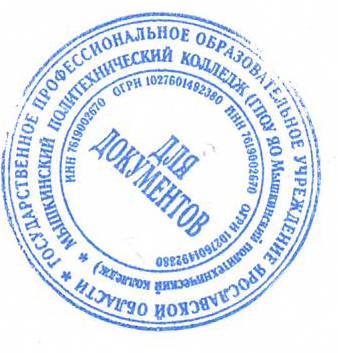                                      Т.А.Кошелева 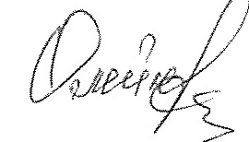 «30»  августа 2021 г. Приказ №_____от______2021 года                                                               РАБОЧАЯ ПРОГРАММА основной профессиональной образовательной программы среднего профессионального образования-программы подготовки специалистов среднего звена 09.02.01  Компьютерные системы и комплексы «Компьютерные сети»Мышкин, 2021Содержание программы реализуется в процессе освоения студентами основной профессиональной образовательной программы по специальности (ям) специальности 09.02.01  Компьютерные системы и комплексы в соответствии с требованиями ФГОС СПО третьего поколения.Организация разработчик: ГПОУ ЯО Мышкинский политехнический  колледжРазработчик: преподаватель М.В.КульбачинскаяСОДЕРЖАНИЕ1. паспорт ПРОГРАММЫ УЧЕБНОЙ ДИСЦИПЛИНЫОП.03 Компьютерные сети1.1. Область применения программыПрограмма учебной дисциплины является частью основной профессиональной образовательной программы в соответствии с ФГОС по специальности  СПО 09.02.01  Компьютерные системы и комплексы1.2. Место учебной дисциплины в структуре основной профессиональной образовательной программы:П.00 Профессиональный цикл, в раздел ОП.00 Общепрофессиональные дисциплины1.3. Цели и задачи учебной дисциплины – требования к результатам освоения учебной дисциплины:В результате освоения учебной дисциплины обучающийся должен уметь:организовывать и конфигурировать компьютерные сети;строить и анализировать модели компьютерных сетей;эффективно использовать аппаратные и программные компоненты компьютерных сетей при решении различных задач;выполнять схемы и чертежи по специальности с использованием прикладных программных средств;работать с протоколами разных уровней (на примере конкретного стека протоколов: TCP/IP, IPX/SPX);устанавливать и настраивать параметры протоколов;проверять правильность передачи данных;обнаруживать и устранять ошибки при передаче данных.В результате освоения учебной дисциплины обучающийся должен знать:основные понятия компьютерных сетей: типы, топологии, методы доступа к среде передачи;аппаратные компоненты компьютерных сетей;принципы пакетной передачи данных;понятие сетевой модели;сетевую модель OSI и другие сетевые модели;протоколы: основные понятия, принципы взаимодействия, различия и особенности распространённых протоколов, установка протоколов в операционных системах;адресацию в сетях, организацию межсетевого взаимодействия.1.4. Рекомендуемое количество часов на освоение примерной программы учебной дисциплины:максимальной учебной нагрузки обучающегося 153 часа, в том числе:обязательной аудиторной учебной нагрузки обучающегося 102 часа;самостоятельной работы обучающегося 51 час.2. СТРУКТУРА И  СОДЕРЖАНИЕ УЧЕБНОЙ ДИСЦИПЛИНЫ2.1. Объем учебной дисциплины и виды учебной работы2.2. Тематический план и содержание учебной дисциплины ОП.В.1. Компьютерные сетиДля характеристики уровня освоения учебного материала используются следующие обозначения:1. – ознакомительный (узнавание ранее изученных объектов, свойств); 2. – репродуктивный (выполнение деятельности по образцу, инструкции или под руководством)3. – продуктивный (планирование и самостоятельное выполнение деятельности, решение проблемных задач)Поурочное планирование учебной дисциплины ОП.В.1«Компьютерные сети»3. условия реализации УЧЕБНОЙ дисциплины3.1. Требования к минимальному материально-техническому обеспечениюРеализация учебной дисциплины требует наличия учебного кабинета «Лаборатория компьютерных сетей» ; лаборатории «Лаборатория компьютерных сетей».Оборудование учебного кабинета: оснащение методическими и справочными материалами, наглядными пособиями, нормативной документацией, программным обеспечением. Программное обеспечение:  MS Windows 7Home, MS Office 2007 Professional, Технические средства обучения: 15 ПК;МФУ;интерактивная доска3.2. Информационное обеспечение обученияПеречень рекомендуемых учебных изданий, Интернет-ресурсов, дополнительной литературыОсновные источники: Н.В. Максимов, И.И. Попов. Компьютерные сети: учебное пособие для студентов учреждений среднего профессионального образования 4 изд. Испр. –Москва: изд. Форум, 2010 – 464 с.Б.Д. Виснадул, П.Ю. Чумаченко, С.А. Лупин, С.В. Сидоров. Основы компьютерных сетей: Учебное пособие для среднего профессионального образования (под ред. Л.Г. Гагариной) Москва: Инфра-М, Форум 2009г. – 272 с.А.В. Кузин, В.М. Демин Компьютерные сети – М:Форум, 2011 -192с.Компьютерные сети. Принципы, технологии, протоколы: Учебник для вузов. 3-е изд. / В.Г. Олифер, Н.А. Олифер –СПб. Питер, 2006. – 958 с.Дополнительные источники: С.В. Киселев, И.Л. Киселев. Основы сетевых технологий – Москва: Академия, 2011 – 64 с.В.Л. Бройдо Вычислительные системы, сети и телекоммуникации: Учебник для вузов. 2-е изд. - СПб.: Питер, 2006 - 703 с. С.А. Пескова, А.В. Кузин, А.Н. Волков. Сети и телекоммуникации – Москва: изд. «Академия», 2011 – 352с.Р.Л.Смелянский. Компьютерные сети В 2 т. Том 1: Системы передачи данных – Москва: издательство «Академия», 2011. 304 с.Р.Л. Смелянский. Компьютерные сети В 2 т. Том 2: Сети ЭВМ – Москва: издательство «Академия», 2011. 240 с.Интернет-ресурсы:http://www.intuit.ru/department/security/networksec2/http://www.intuit.ru/department/network/ndnets/http://www.intuit.ru/department/network/telenetdev/http://www.intuit.ru/department/network/pdsi/http://www.intuit.ru/department/network/pami/http://www.intuit.ru/department/network/algoprotnet/http://www.intuit.ru/department/network/firewalls/http://www.intuit.ru/department/network/cisco/http://www.cisco.com/web/RU/index.htmlhttp://window.edu.ru/window/library?p_rubr=2.2.75.6.104. Контроль и оценка результатов освоения УЧЕБНОЙ ДисциплиныКонтроль и оценка результатов освоения учебной дисциплины осуществляется преподавателем в процессе проведения практических занятий и лабораторных работ, тестирования, а также выполнения обучающимися индивидуальных заданий, проектов, исследований.стр.ПАСПОРТ ПРОГРАММЫ УЧЕБНОЙ ДИСЦИПЛИНЫ4СТРУКТУРА и содержание УЧЕБНОЙ ДИСЦИПЛИНЫ5условия реализации  учебной дисциплины12Контроль и оценка результатов Освоения учебной дисциплины13Вид учебной работыОбъем часовМаксимальная учебная нагрузка (всего)153Обязательная аудиторная учебная нагрузка (всего) 102в том числе:     лабораторные  работы52Самостоятельная работа обучающегося (всего)51в том числе:   подготовка к занятиям с использованием конспекта лекций и различных источников  теоретическая подготовка к выполнению практических заданий по основным разделам курса в рамках практических занятий50самостоятельное освоение дополнительных тем, углубляющих разделы курсапоиск в пространстве Internet и реферирование информации по сетевым архитектурам, стекам коммуникационных протоколов, сетевым технологиям локальных сетейИтоговая аттестация в соответствии с учебным планом в форме дифференцированного зачета.Итоговая аттестация в соответствии с учебным планом в форме дифференцированного зачета.Наименование разделов и темСодержание учебного материала, лабораторные  работы и практические занятия, самостоятельная работа обучающихся, курсовая работа (проект) (если предусмотрены)Содержание учебного материала, лабораторные  работы и практические занятия, самостоятельная работа обучающихся, курсовая работа (проект) (если предусмотрены)Объем часовУровень освоения12234Тема 1.Классификация информационных сетей. Основные понятияСодержание учебного материалаСодержание учебного материала30Тема 1.Классификация информационных сетей. Основные понятия1Понятие «информационная сеть». Преимущества информационных сетей, сферы применения. Классификация информационно-вычислительных сетей.21Тема 1.Классификация информационных сетей. Основные понятия2Основные определения: клиент, сервер, скорость передачи; управление обменом; топология сети, среда передачи информации, протоколы.21Тема 1.Классификация информационных сетей. Основные понятия3Одноранговые сети и сети на основе выделенного сервера. Базовые топологии сетей: шина, звезда, кольцо.41Тема 1.Классификация информационных сетей. Основные понятия4Способы коммутации в сетях: коммутация каналов, коммутация сообщений, коммутация пакетов.22Тема 1.Классификация информационных сетей. Основные понятияЛабораторная работа Присвоение имени компьютеру и рабочей группе. Установка дополнительных сетевых настроек.Настройка доступов к ресурсам ПК для других участников сети. Установка паролей.Подключение ресурса сети в качестве сетевого диска. Ограничение доступа к ресурсамУправление принтерами и другими компонентами сети (сканер, СD-ROM и др.), находящимися в совместном использованииПодключение и настройка сетевого адаптераОценка пропускной способности каналов связи.Лабораторная работа Присвоение имени компьютеру и рабочей группе. Установка дополнительных сетевых настроек.Настройка доступов к ресурсам ПК для других участников сети. Установка паролей.Подключение ресурса сети в качестве сетевого диска. Ограничение доступа к ресурсамУправление принтерами и другими компонентами сети (сканер, СD-ROM и др.), находящимися в совместном использованииПодключение и настройка сетевого адаптераОценка пропускной способности каналов связи.15Тема 1.Классификация информационных сетей. Основные понятияСамостоятельная работа студентаПодготовка  отчета по лабораторной работе.Сравнительный анализ базовых топологий сети.Самостоятельная работа студентаПодготовка  отчета по лабораторной работе.Сравнительный анализ базовых топологий сети.5Тема 2. Общие вопросы построения и функционирования                                 информационных сетейСодержание учебного материалаСодержание учебного материала16Тема 2. Общие вопросы построения и функционирования                                 информационных сетей1Общее представление о кодировании двоичной информации; потенциальное и импульсное кодирование; модуляция.22Тема 2. Общие вопросы построения и функционирования                                 информационных сетей2Способы коммутации в сетях: коммутация каналов (техники мультиплексирования); коммутация сообщений, коммутация пакетов.22Тема 2. Общие вопросы построения и функционирования                                 информационных сетей3Адресация в информационных сетях: аппаратные, символьные и числовые составные адреса.22Тема 2. Общие вопросы построения и функционирования                                 информационных сетейЛабораторная работа 7. «Преобразование форматов IP-адресов»8.«Адресация в IP-сетях. Подсети и маски».Лабораторная работа 7. «Преобразование форматов IP-адресов»8.«Адресация в IP-сетях. Подсети и маски».4Тема 2. Общие вопросы построения и функционирования                                 информационных сетейСамостоятельная работа студентаПодготовка отчета по лабораторной работеСравнительный анализ различных типов адресации в информационных сетяхСамостоятельная работа студентаПодготовка отчета по лабораторной работеСравнительный анализ различных типов адресации в информационных сетях6Тема 3. Структуры и архитектура телекоммуникационных сетейСодержание учебного материалаСодержание учебного материала17Тема 3. Структуры и архитектура телекоммуникационных сетей1Физическая, логическая, маршрутная и информационная структуры информационных сетей.21Тема 3. Структуры и архитектура телекоммуникационных сетей2Архитектура и функциональная архитектура информационной сети.22Тема 3. Структуры и архитектура телекоммуникационных сетей3Концептуальная модель информационной сети: транспортная сеть; телекоммуникационная сеть.21Тема 3. Структуры и архитектура телекоммуникационных сетейЛабораторная работа  9.Кодирование информации10. Настройка протокола ТСР/IР в операционных системах.11.Работа с диагностическими утилитами протокола ТСР/IР12.Решение проблем с TCP/IPЛабораторная работа  9.Кодирование информации10. Настройка протокола ТСР/IР в операционных системах.11.Работа с диагностическими утилитами протокола ТСР/IР12.Решение проблем с TCP/IP5Тема 3. Структуры и архитектура телекоммуникационных сетейКонтрольные работыКонтрольные работы2Тема 3. Структуры и архитектура телекоммуникационных сетейСамостоятельная работа студентаПодготовка отчета по лабораторной работе.Решение задач.Самостоятельная работа студентаПодготовка отчета по лабораторной работе.Решение задач.6Тема 4. Сетевая модель взаимодействия открытых систем OSIСодержание учебного материалаСодержание учебного материала16Тема 4. Сетевая модель взаимодействия открытых систем OSI1Структура модели OSI (эталонной модели межсетевого взаимодействия).11Тема 4. Сетевая модель взаимодействия открытых систем OSI2Структура сообщений.12Тема 4. Сетевая модель взаимодействия открытых систем OSI3Уровни модели OSI и их основные функции. Сетезависимые и сетенезависимые уровни.12Тема 4. Сетевая модель взаимодействия открытых систем OSI4Стандартные стеки коммуникационных протоколов; соответствие уровням модели OSI.11Тема 4. Сетевая модель взаимодействия открытых систем OSI5Понятие «Открытая система».22Тема 4. Сетевая модель взаимодействия открытых систем OSIЛабораторная работа 13.Расчет времени двойного оборота.14. Сокращения межкадрового интервалаЛабораторная работа 13.Расчет времени двойного оборота.14. Сокращения межкадрового интервала6Тема 4. Сетевая модель взаимодействия открытых систем OSIСамостоятельная работа студентаПодготовка отчета по лабораторной работе.Решение задач.Самостоятельная работа студентаПодготовка отчета по лабораторной работе.Решение задач.4Тема 5. Протоколы локальных сетей.Содержание учебного материалаСодержание учебного материала18Тема 5. Протоколы локальных сетей.1Спецификации протоколов IEEE серии 802.х.22Тема 5. Протоколы локальных сетей.2Декомпозиция канального и физического уровней модели OSI применительно к локальным сетям.12Тема 5. Протоколы локальных сетей.3Методы доступа к среде передачи информации: детерминированные и случайные методы доступа; централизованный и децентрализованный доступ.22Тема 5. Протоколы локальных сетей.4Технология Ethernet: метод доступа CSMA/CD; адресация, форматы кадров и пропускная способность. Понятие коллизионного домена.22Тема 5. Протоколы локальных сетей.5Протоколы LLC канального уровня. Структура кадров LLC. Процедура с восстановлением кадров LLC2.22Тема 5. Протоколы локальных сетей.Лабораторная работа 15.Расчет коллизионного домена Ethernet при однородных средах передачи информации.Лабораторная работа 15.Расчет коллизионного домена Ethernet при однородных средах передачи информации.4Тема 5. Протоколы локальных сетей.Самостоятельная работа студентаПодготовка отчета по лабораторной работе.Сравнительный анализ различных методов доступа к среде передачи информации.Самостоятельная работа студентаПодготовка отчета по лабораторной работе.Сравнительный анализ различных методов доступа к среде передачи информации.6Тема 6.Оборудование локальных сетейСодержание учебного материалаСодержание учебного материала18Тема 6.Оборудование локальных сетей1Среда передачи данных в локальных сетях.22Тема 6.Оборудование локальных сетей2Структурированные кабельные системы. Кабельные системы локальных сетей: коаксиальный кабель, кабель «витая пара», оптоволоконный кабель.12Тема 6.Оборудование локальных сетей3Коммуникационное оборудование локальных сетей: оконечное и транзитное оборудование. Сетевые адаптеры, повторители, хабы, мосты, коммутаторы, маршрутизаторы и шлюзы. Модемы, модемные пулы; преобразователи интерфейсов.22Тема 6.Оборудование локальных сетейЛабораторная работа 16.Расчет коллизионного домена Ethernet в разнородных средах передачи информации.17.Расчет производительности канала при использовании «скользящих окон».Лабораторная работа 16.Расчет коллизионного домена Ethernet в разнородных средах передачи информации.17.Расчет производительности канала при использовании «скользящих окон».4Тема 6.Оборудование локальных сетейСамостоятельная работа студентаПодготовка отчетов по лабораторным работам.Разработка проекта компьютерной сети (работа в малых группах)Самостоятельная работа студентаПодготовка отчетов по лабораторным работам.Разработка проекта компьютерной сети (работа в малых группах)8Тема 7. Сетевые технологии локальных сетейСодержание учебного материалаСодержание учебного материала35Тема 7. Сетевые технологии локальных сетей1Обзор особенностей сетевых технологий Token Ring, FDDI, 100VG-AnyLAN.62Тема 7. Сетевые технологии локальных сетейЛабораторная работа 18.Работа с информационными ресурсами в Internet.  19.Настройка свойств Web-браузера»20.Настройка программы почтового клиента21.Работа с программой Outlook Express»22. Использование Интернет магазина. Заказ товаров и способ получения23.работа с различными поисковыми системамиЛабораторная работа 18.Работа с информационными ресурсами в Internet.  19.Настройка свойств Web-браузера»20.Настройка программы почтового клиента21.Работа с программой Outlook Express»22. Использование Интернет магазина. Заказ товаров и способ получения23.работа с различными поисковыми системами13Тема 7. Сетевые технологии локальных сетейСамостоятельная работа студента Подготовка отчета по лабораторной работе.Реферат по теме «Сети и связи будущего поколения»Самостоятельная работа студента Подготовка отчета по лабораторной работе.Реферат по теме «Сети и связи будущего поколения»16Всего:Всего:Всего:153№ ур.Тематическое содержаниеСамостоятельная работаТема 1.Классификация информационных сетей. Основные понятияТема 1.Классификация информационных сетей. Основные понятияТема 1.Классификация информационных сетей. Основные понятия1Понятие «информационная сеть». Преимущества информационных сетей, сферы применения. .Сравнительный анализ базовых топологий сети. (1ч)Подготовка  отчета по лабораторной работе (4ч)2Классификация информационно-вычислительных сетей..Сравнительный анализ базовых топологий сети. (1ч)Подготовка  отчета по лабораторной работе (4ч)3Основные определения: клиент, сервер, скорость передачи; управление обменом; .Сравнительный анализ базовых топологий сети. (1ч)Подготовка  отчета по лабораторной работе (4ч)4Основные определения: топология сети, среда передачи информации, протоколы..Сравнительный анализ базовых топологий сети. (1ч)Подготовка  отчета по лабораторной работе (4ч)5Одноранговые сети  .Сравнительный анализ базовых топологий сети. (1ч)Подготовка  отчета по лабораторной работе (4ч)6Сети на основе выделенного сервера.Сравнительный анализ базовых топологий сети. (1ч)Подготовка  отчета по лабораторной работе (4ч)7-8Базовые топологии сетей: шина, звезда, кольцо..Сравнительный анализ базовых топологий сети. (1ч)Подготовка  отчета по лабораторной работе (4ч)9-10Способы коммутации в сетях: коммутация каналов, коммутация сообщений, коммутация пакетов..Сравнительный анализ базовых топологий сети. (1ч)Подготовка  отчета по лабораторной работе (4ч)Лабораторная работаЛабораторная работа.Сравнительный анализ базовых топологий сети. (1ч)Подготовка  отчета по лабораторной работе (4ч)111. Присвоение имени компьютеру и рабочей группе. .Сравнительный анализ базовых топологий сети. (1ч)Подготовка  отчета по лабораторной работе (4ч)122.Установка дополнительных сетевых настроек..Сравнительный анализ базовых топологий сети. (1ч)Подготовка  отчета по лабораторной работе (4ч)13-143.Настройка доступов к ресурсам ПК для других участников сети. .Сравнительный анализ базовых топологий сети. (1ч)Подготовка  отчета по лабораторной работе (4ч)15-164.Установка паролей..Сравнительный анализ базовых топологий сети. (1ч)Подготовка  отчета по лабораторной работе (4ч)17-185.Подключение ресурса сети в качестве сетевого диска. .Сравнительный анализ базовых топологий сети. (1ч)Подготовка  отчета по лабораторной работе (4ч)19-206.Ограничение доступа к ресурсам.Сравнительный анализ базовых топологий сети. (1ч)Подготовка  отчета по лабораторной работе (4ч)21-227.Управление принтерами и другими компонентами сети (сканер, СD-ROM и др.), находящимися в совместном использовании.Сравнительный анализ базовых топологий сети. (1ч)Подготовка  отчета по лабораторной работе (4ч)23-248.Подключение и настройка сетевого адаптера.Сравнительный анализ базовых топологий сети. (1ч)Подготовка  отчета по лабораторной работе (4ч)259.Оценка пропускной способности каналов связи..Сравнительный анализ базовых топологий сети. (1ч)Подготовка  отчета по лабораторной работе (4ч)Тема 2.Общие вопросы построения и функционирования информационных сетейТема 2.Общие вопросы построения и функционирования информационных сетейТема 2.Общие вопросы построения и функционирования информационных сетей26-27Общее представление о кодировании двоичной информации; потенциальное и импульсное кодирование; модуляция.Сравнительный анализ различных типов адресации в информационных сетях (3ч)Подготовка отчета по лабораторной работе (3ч)28-29Способы коммутации в сетях: коммутация каналов (техники мультиплексирования); коммутация сообщений, коммутация пакетов.Сравнительный анализ различных типов адресации в информационных сетях (3ч)Подготовка отчета по лабораторной работе (3ч)30-31Адресация в информационных сетях: аппаратные, символьные и числовые составные адреса.Сравнительный анализ различных типов адресации в информационных сетях (3ч)Подготовка отчета по лабораторной работе (3ч)Лабораторная работаЛабораторная работаСравнительный анализ различных типов адресации в информационных сетях (3ч)Подготовка отчета по лабораторной работе (3ч)32-3310.Преобразование форматов IP-адресовСравнительный анализ различных типов адресации в информационных сетях (3ч)Подготовка отчета по лабораторной работе (3ч)34-3511.Адресация в IP-сетях. Подсети и маскиСравнительный анализ различных типов адресации в информационных сетях (3ч)Подготовка отчета по лабораторной работе (3ч)Тема 3.Структуры и архитектура телекоммуникационных сетейТема 3.Структуры и архитектура телекоммуникационных сетейТема 3.Структуры и архитектура телекоммуникационных сетей36-37Физическая, логическая, маршрутная и информационная структуры информационных сетей.Решение задач. (2ч)Подготовка отчета по лабораторной работе.(4ч)38-39Архитектура и функциональная архитектура информационной сети.Решение задач. (2ч)Подготовка отчета по лабораторной работе.(4ч)40-41Концептуальная модель информационной сети: транспортная сеть; телекоммуникационная сеть.Решение задач. (2ч)Подготовка отчета по лабораторной работе.(4ч)Лабораторная работаЛабораторная работаРешение задач. (2ч)Подготовка отчета по лабораторной работе.(4ч)4212.Кодирование информацииРешение задач. (2ч)Подготовка отчета по лабораторной работе.(4ч)43-4413.Настройка протокола ТСР/IР в операционных системах.Решение задач. (2ч)Подготовка отчета по лабораторной работе.(4ч)45-46Дифференцированный зачётРешение задач. (2ч)Подготовка отчета по лабораторной работе.(4ч)Тема 4.Сетевая модель взаимодействия открытых систем OSIТема 4.Сетевая модель взаимодействия открытых систем OSIТема 4.Сетевая модель взаимодействия открытых систем OSI1Структура модели OSI (эталонной модели межсетевого взаимодействия).Решение задач.(2ч)Подготовка отчета по лабораторной работе.(2ч)2Структура сообщений.Решение задач.(2ч)Подготовка отчета по лабораторной работе.(2ч)3-4Уровни модели OSI и их основные функции. Сетезависимые и сетенезависимые уровни.Решение задач.(2ч)Подготовка отчета по лабораторной работе.(2ч)5Стандартные стеки коммуникационных протоколов; соответствие уровням модели OSI.Решение задач.(2ч)Подготовка отчета по лабораторной работе.(2ч)6Понятие «Открытая система».Решение задач.(2ч)Подготовка отчета по лабораторной работе.(2ч)Лабораторная работаЛабораторная работаРешение задач.(2ч)Подготовка отчета по лабораторной работе.(2ч)7-8-916.Расчет времени двойного оборота.Решение задач.(2ч)Подготовка отчета по лабораторной работе.(2ч)10-11-1217.Сокращения межкадрового интервалаРешение задач.(2ч)Подготовка отчета по лабораторной работе.(2ч)Тема 5.Протоколы локальных сетейТема 5.Протоколы локальных сетейТема 5.Протоколы локальных сетей13Спецификации протоколов IEEE серии 802.х.Сравнительный анализ различных методов доступа к среде передачи информации. (4 ч)Подготовка отчета по лабораторной работе.(2ч)14Декомпозиция канального и физического уровней модели OSI применительно к локальным сетям.Сравнительный анализ различных методов доступа к среде передачи информации. (4 ч)Подготовка отчета по лабораторной работе.(2ч)15-16Методы доступа к среде передачи информации: детерминированные и случайные методы доступа; централизованный и децентрализованный доступ.Сравнительный анализ различных методов доступа к среде передачи информации. (4 ч)Подготовка отчета по лабораторной работе.(2ч)17-18Технология Ethernet: метод доступа CSMA/CD; адресация, форматы кадров и пропускная способность. Понятие коллизионного домена.Сравнительный анализ различных методов доступа к среде передачи информации. (4 ч)Подготовка отчета по лабораторной работе.(2ч)19-20Протоколы LLC канального уровня. Структура кадров LLC. Процедура с восстановлением кадров LLC2.Сравнительный анализ различных методов доступа к среде передачи информации. (4 ч)Подготовка отчета по лабораторной работе.(2ч)Лабораторная работаЛабораторная работаСравнительный анализ различных методов доступа к среде передачи информации. (4 ч)Подготовка отчета по лабораторной работе.(2ч)21-2218.Расчет коллизионного домена Ethernet при однородных средах передачи информацииСравнительный анализ различных методов доступа к среде передачи информации. (4 ч)Подготовка отчета по лабораторной работе.(2ч)23-2418.Расчет коллизионного домена Ethernet при однородных средах передачи информацииСравнительный анализ различных методов доступа к среде передачи информации. (4 ч)Подготовка отчета по лабораторной работе.(2ч)Тема 6.Оборудование локальных сетейТема 6.Оборудование локальных сетейТема 6.Оборудование локальных сетей25-26Среда передачи данных в локальных сетях.Разработка проекта компьютерной сети (работа в малых группах) (4ч)Подготовка отчетов по лабораторным работам. (4ч)27Структурированные кабельные системы. Разработка проекта компьютерной сети (работа в малых группах) (4ч)Подготовка отчетов по лабораторным работам. (4ч)28-29Кабельные системы локальных сетей: коаксиальный кабель, кабель «витая пара», оптоволоконный кабель.Разработка проекта компьютерной сети (работа в малых группах) (4ч)Подготовка отчетов по лабораторным работам. (4ч)30-31Коммуникационное оборудование локальных сетей: оконечное и транзитное оборудование. Сетевые адаптеры, повторители, хабы, мосты, коммутаторы, маршрутизаторы и шлюзы. Модемы, модемные пулы; преобразователи интерфейсовРазработка проекта компьютерной сети (работа в малых группах) (4ч)Подготовка отчетов по лабораторным работам. (4ч)Лабораторная работаЛабораторная работаРазработка проекта компьютерной сети (работа в малых группах) (4ч)Подготовка отчетов по лабораторным работам. (4ч)32-33-3419.Расчет коллизионного домена Ethernet в разнородных средах передачи информации.Разработка проекта компьютерной сети (работа в малых группах) (4ч)Подготовка отчетов по лабораторным работам. (4ч)35-36-3720.Расчет производительности канала при использовании «скользящих окон».Разработка проекта компьютерной сети (работа в малых группах) (4ч)Подготовка отчетов по лабораторным работам. (4ч)Тема 7.Сетевые технологии локальных сетейТема 7.Сетевые технологии локальных сетейТема 7.Сетевые технологии локальных сетей38-44Обзор особенностей сетевых технологий Token Ring, FDDI, 100VG-AnyLAN.Реферат по теме «Сети и связи будущего поколения» (6ч)Подготовка отчета по лабораторной работе. (10ч)Лабораторная работаЛабораторная работаРеферат по теме «Сети и связи будущего поколения» (6ч)Подготовка отчета по лабораторной работе. (10ч)45-4621.Работа с информационными ресурсами в Internet. Реферат по теме «Сети и связи будущего поколения» (6ч)Подготовка отчета по лабораторной работе. (10ч)47-4822.Настройка свойств Web-браузера»Реферат по теме «Сети и связи будущего поколения» (6ч)Подготовка отчета по лабораторной работе. (10ч)49-5023.Настройка программы почтового клиентаРеферат по теме «Сети и связи будущего поколения» (6ч)Подготовка отчета по лабораторной работе. (10ч)51-5224.Работа с программой Outlook Express»Реферат по теме «Сети и связи будущего поколения» (6ч)Подготовка отчета по лабораторной работе. (10ч)53-5425. Использование Интернет магазина. Заказ товаров и способ полученияРеферат по теме «Сети и связи будущего поколения» (6ч)Подготовка отчета по лабораторной работе. (10ч)55-56Дифференцированный зачетРезультаты обучения(освоенные умения, усвоенные знания)Формы и методы контроля и оценки результатов обучения В результате освоения учебной программы дисциплины обучающийся должен уметь: организовывать и конфигурировать компьютерные сети;строить и анализировать модели компьютерных сетей;эффективно использовать аппаратные и программные компоненты компьютерных сетей при решении различных задач;выполнять схемы и чертежи по специальности с использованием прикладных программных средств;работать с протоколами разных уровней (на примере конкретного стека протоколов: TCP/IP, IPX/SPX);устанавливать и настраивать параметры протоколов; проверять правильность передачи данных;обнаруживать и устранять ошибки при передаче данныхВ результате освоения учебной программы дисциплины обучающийся должен знать:основных понятий компьютерных сетей: типов, топологии, методов доступа к среде передачи;аппаратных компонентов компьютерных сетей;принципов пакетной передачи данных;понятий сетевой модели;сетевой модели OSI и других сетевых моделей;протоколов: основные понятия, принципы взаимодействия, различия и особенности распространённых протоколов, установка протоколов в операционных системах;адресации в сетях, организации межсетевого взаимодействия.Контроль усвоения знаний проводится в форме тестирования и контрольных работ.Контроль формирования умений производится в форме защиты лабораторных работ.Итоговая аттестация по дисциплине проходит в соответствии с учебным планом по специальности.Критерием оценки результатов освоения дисциплины является способность выполнения конкретных профессиональных задач в ходе самостоятельной работы над курсовой работой, во время учебной и производственной практики: планирование и самостоятельное выполнение работ, решение проблемных задач; выполнение работ по образцу, инструкции или под руководством; узнавание ранее изученных объектов и свойств.